NIT ZAPIS V ZVEZEK:20. 3. je bil prvi dan pomladi. Na ta dan je tudi enakonočje, kar pomeni, da sta dan in noč enako dolga. Oglej si posnetek na Infodromu: https://www.youtube.com/watch?v=H0WP8EzemxEPreberi UČ, str. 82, 83Prepiši v zvezek:SNOV ZAVZEMA PROSTOR Vsaka snov zavzema nek prostor. S stiskanjem in tlačenjem iz snovi iztisnemo zrak. Tako se zmanjša njena prostornina.Snovi imajo različne lastnosti:barva                 trdota                       tališče          magnetne       reaktivnostvonj                  viskoznost                 vrelišče        lastnostiokus                  gostotaLastnosti materialov določajo njihovo uporabo.V zvezek odgovori na vprašanja (v celih povedih).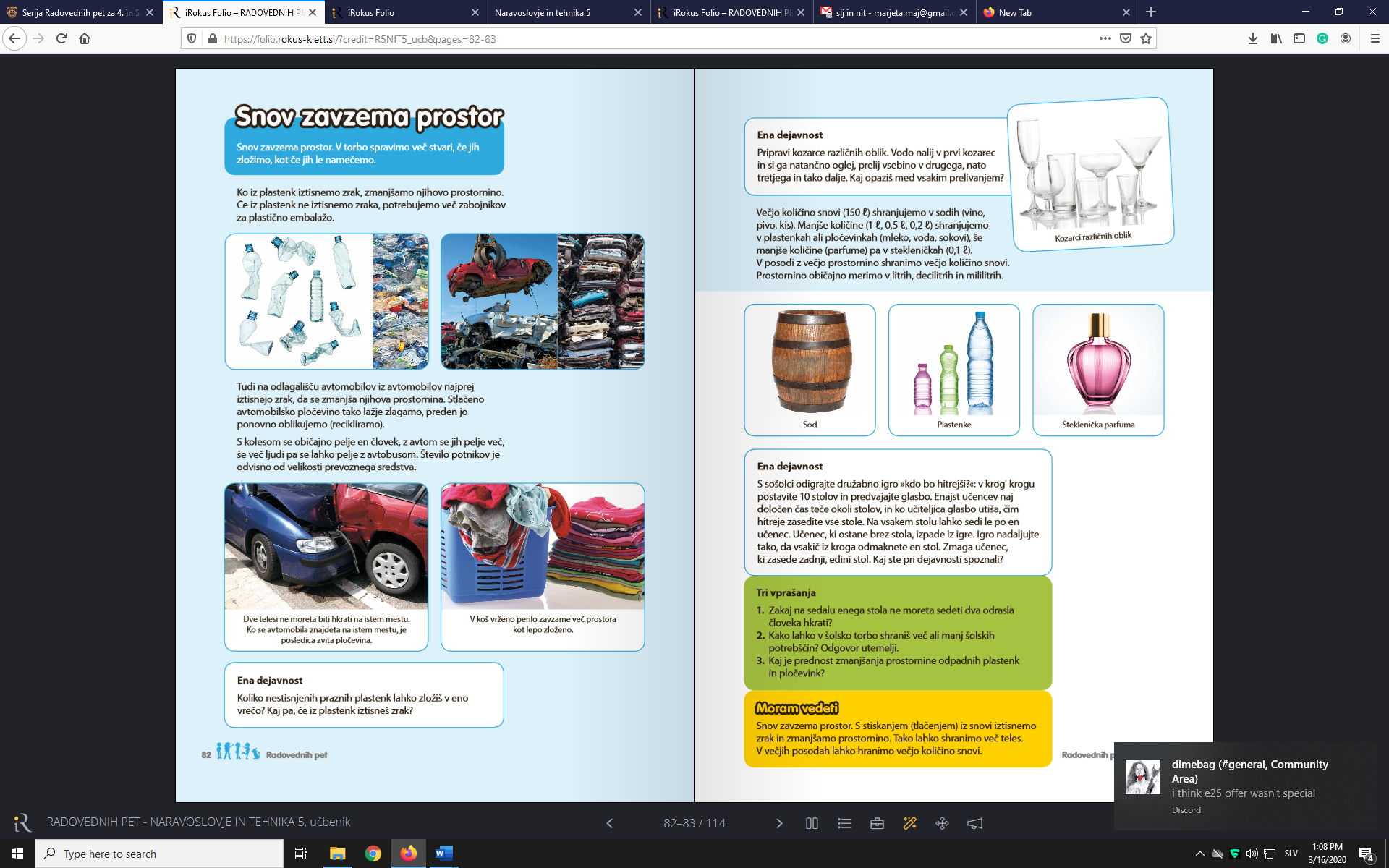 